На этих фотографиях – известные люди. Узнайте,  КТО  есть  КТО.Русский царь  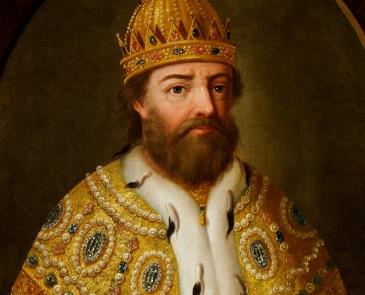 Композитор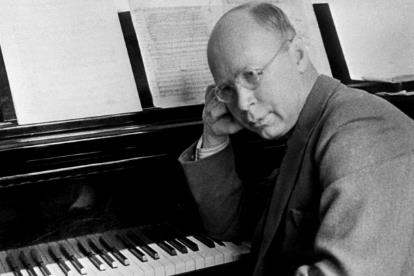 Полярный исследователь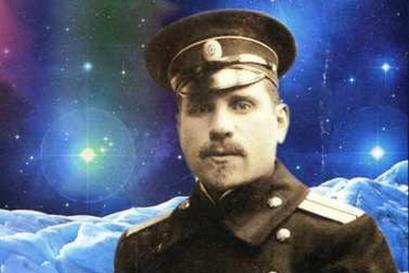 Французский писатель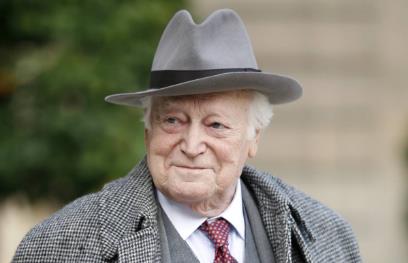 Лётчик,  Герой Советского Союза.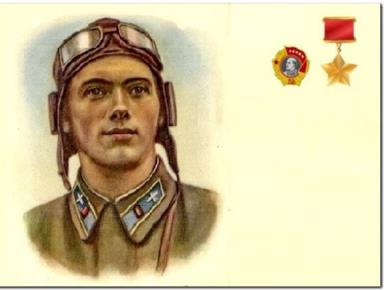 Актёр.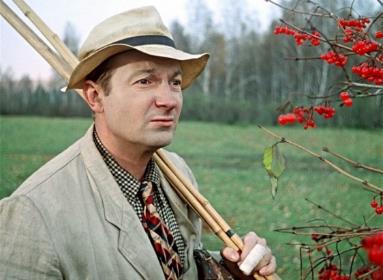 Драматург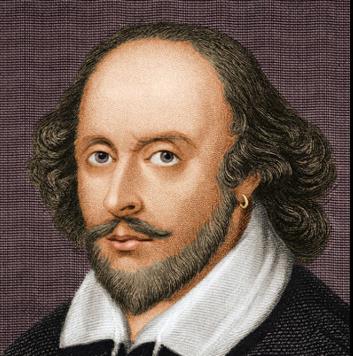 Испанский писатель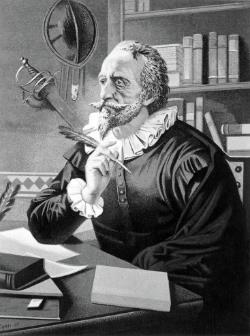 